План открытого занятия на тему «Markt. Preis. Geld»Приветствие (тема урока на экране) Организационный момент, рапорт дежурного Установка на занятие. Повторение лексического материала по теме «Markt. Preis. Geld»4.1 Schau mal! Findet  die Synonyme zu entsprechenden Wörtern an der Tafel! (слайд, слова вразброс, студент работает у доски) 4.2.Alle andere machen die nächste Aufgabe in euren Kopien, Übung 1. Ihr musst die Antonyme zu den Wörtern finden.Findet das Antonym zum Wort  …          der Verkauf- der Kaufdie Nachfrage – das Angebotnötig – unnötigsteigern - senkenhomogen –heterogenreich – armder Käufer – der Verkäuferder Schuldner – der Gläubigerder Konsument – der Produzenthäufig – seltendie Preissenkung – die Preissteigerungdie Inflation – die Deflation Контроль работы у доски (синонимы) (слайд)Jetzt prüfen wir die Arbeit von … (имя)	die Produktion – die Herstellung	senken – verringern	der Erlös – der Gewinn	die Devisen – ausländische Geldmittel	homogen - gleichartig	das Angebot – die Offerte	der Zahlungsverkehr – der Geldverkehr	der Wettbewerb – die Konkurrenz	der Konsument – der VerbraucherСоставление придаточных предложений (слайд) Versucht  den Menschen zu nennen, der sich mit der bestimmten Tätigkeit beschäftigt.Wie heisst der Mensch,der etwas anbietet (der Anbieter) der bestimmte Waren kauft und wieder verkauft (der Händler)der etwas produziert (der Produzent)der industriemässig etwas herstellt ( der Hersteller)der an jemanden eine Ware liefert (der Lieferant)der Waren kauft und verbraucht (der Verbraucher, der Konsument)Sagt, bitte, zu welcher  Art der Nebensätze gehören alle diese Sätze? Lasst euch Zeit! (Attributsätze)Индивидуальная работа по карточке у доски «Сложноподчиненные предложения» Gebrauchen Sie die richtige Konjunktion und bilden Sie die Nebensätze:  Wir tragen das Geld auf die Bank,  … (Es bringt Zinsen)damit /  ob/   wenn (Finalsatz)… (Die Firma bekam die Rechnung), bezahlte sie sie gleich in bar.wenn/  dass/   als   (Temporalsatz)Ein Land braucht eine Handelsflotte, … (Handel treiben)die/   um … zu/  als   (Finalsatz)Der Vertrag wird annulliert, … (der Verkäufer hat  die Lieferungstermine verletzt)um ….zu/  weil/   obwohl  (Kausalsatz)Die Sekretärin interessiert sich, … (die Ware ist noch auf Lager)wenn/  ob/  nachdem  (Objektsatz)Составление ассоциограммы к слову «Markt» (слайд) Welche Assoziationen habt ihr, wenn ihr das Wort «Markt» hört. (mit diesem Wort) / was verbindet ihr mit dem Begriff «Markt»Marktder Preis/    das Geld/   der Käufer/   der Verkäufer/    die Güter/    die Nachfrage/ das Angebot/  homogener Markt/ usw.Просмотр видеофильма «Wie funktioniert der Markt?» 7.1 Определение понятия «Markt» Was ist ein Markt? Vielleicht ein Supermarkt, ein Baumarkt oder ein Flohmarkt? Nein!Und was versteht man unter dem Wort «Markt»?  СлайдIm engeren Sinne (im Allgemeinen): Der Markt ist der Platz, an dem sich Verkäufer und Käufer von Waren zu Handelszwecken einfinden, z. B. Marktplatz, Versteigerungssaal oder Markthalle.Im weiteren Sinne (wirtschaftliche Definition): Als Markt bezeichnet man den Ort, an den Angebot und Nachfrage zusammentreffen  und wo sich Preise herausbilden.7.2 Ответы на вопросы после просмотра фильма. Wir haben den Film schon gesehen und jetzt  können wir die Antwort geben: wie funktioniert eigentlich der Markt?Meine  Fragen helfen euch Wer bestimmt, wieviel etwas Wert ist?   (der Markt)Wer bestimmt den Preis des Gutes?  (Die Verkäufer und der Käufer)Woraus besteht der Preis des Gutes? (von mehrere Faktoren)Welche Grundlagen der Preisbildung werden in diesem Film erklärt? (Nachfrage und Angebot)Was bezeichnet man die Wörter «Angebot» und «Nachfrage»? Schaut mal! Wählt die richtige Definition zu den  Wörtern «Angebot» und «Nachfrage» (слайд)… (Nachfrage) Jene Menge von Gütern, die Wirtschaftssubjekte zu bestimmten Preis kaufen wollen… (Angebot) Jene Menge an Gütern, die Wirtschaftssubjekte zu bestimmten Preis verkaufen wollenWie kann man anders sagen, kurz und bündig! Nachfrage ist Bedarf an Gütern und DienstleistungenAngebot ist die Offerte als Angebot auf die KundenanfragenIn diesem Film werden die Grundlagen der Preisbildung erklärt. (10 мин) Jetzt  gebe ich euch 3 Texte. Wir müssen zusammen die Funktionen von Angebot und Nachfrage formulieren. Lest, bitte, alle diese Texte und dann ordnet diese graphische Darstellungen den Inhalt der  Texte zu.Angebot und Nachfrage nach einem Gut hängen von verschiedenen Faktoren ab. Eine der wichtigsten Größen für die "Nachfrage" nach einem Gut ist aber der Preis des Gutes. Grundsätzlich kann man beobachten, dass bei steigendem Preis die Nachfrage nach einem Gut sinkt. Die Abhängigkeit der nachgefragten Menge vom Preis kann man in einer Nachfragekurve darstellen: bei einem hohen Preis wird nur eine geringe Menge nachgefragt, bei einem niedrigen Preis möchten Viele das Gut kaufen.Andererseits spielt der Preis aber auch für die Anbieter eine entscheidende Rolle. Im Normalfall gilt für das "Angebot": je höher der Preis ist,  desto mehr dieser Güter werden angeboten. Die Angebotskurve bildet die Menge der angebotenen Güter im Verhältnis zum Preis ab.(отражает)Wenn Angebot und Nachfrage sich auf einem Markt begegnen, gibt es Abstimmungsprozesse, in denen letztlich der Preis für ein Gut festgelegt wird. Diese Abstimmungsprozesse über den Preis sorgen auf einem Markt dafür, dass ein Gleichgewicht zwischen angebotener und nachgefragter Menge eines Gutes entsteht. Beim Gleichgewichtspreis wird alle Ware verkauft und alle Nachfrager, die zu diesem Preis kaufen wollen, erhalten auch ihre Ware. Zum Gleichgewichtspreis gibt es daher auch eine entsprechende Gleichgewichtsmenge.(Слайд График 3) Wir müssen die Kurve des Gleichgewichtspreises darstellen/ Wer möchte graphische Darstellung zeichnen? (равновесная цена, складывающаяся при устойчивом равновесии спроса и предложения, сбалансированная цена) (Изобразить график у доски)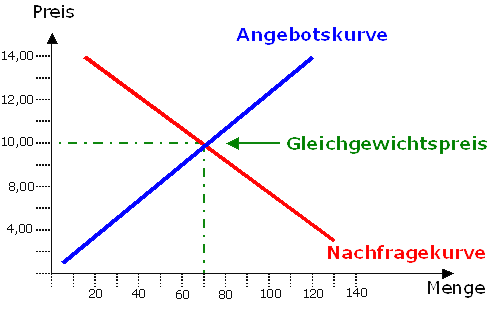 Составление диалогов «Auf dem Markt»(Студенты получают конверты с фразами,  составляют мини - диалоги)8.1 Stellt euch vor, ihr geht auf dem Markt  und habt  einen Wunsch etwas zu kaufen. Wir arbeiten zu zweit.  Ein Mädchen  ist die Kundin, das andere ist die Verkäuferin. Für euch gibt es verschiedene Produkte, nehmt diese Waren und bildet mini-dialoge. (раздаю картинки и конверты) Ich gebe euch paar Minuten für diese Arbeit! Fangt, bitte, an!8.2 Работа у доски по теме «Passiv» (карточка)Составление сложносоставных существительных  со словом «Geld»Setzt mit dem Wort «Geld» zusammengesetzte Wörter ein. (слайд) у доскиEine Banknote ist ein Geld …(schein)Eine Münze ist ein Geld… (stück)Ein bestimmter Betrag  ist eine Geld … (summe)Das Geld, mit dem man bar bezahlt, ist das  ..… geld. (Bar)Eine Bank oder eine Sparkasse ist ein Geld … (institut)Контроль домашнего задания, составление монологов по теме «Geld» in deutschen Sprichwörtern»«Beim Geld hört die Freundschaft auf». Sagt man dafür, dass finanzielle Angelegenheiten häufig zum Streit führen und auch befreundete oder kooperierende Menschen entzweien können.«Geld regiert die Welt»  betont, dass Geld Macht bedeutet. Das kann jemand sagen, der das gut findet oder jemand, der davon enttäuscht ist. «Geld ist die Seele des Geschäfts».  Валюты мира (Слайд)11.1 Соотнесите валюты мира со странами их происхождения (флаг-денежная единица (знак валюты)Russland – der RubelDeutschland – Eurodie USA – der amerikanische DollarEngland – das Pfund SterlingChina – der JuanJapan – der japanische JenaDänemark – die dänische Kronedie Schweiz – der schweizerische FrankenВыступление с докладом – презентацией по теме «Währungen der Welt: Rubel – Dollar - Euro»Подведение итогов, выставление оценок, предъявление домашнего заданияWortschatz zum Thema lernenGrammatik wiederholenVorbereitung zum KontrollarbeitGrundlagen der Preisbildung1.	Angebot und Nachfrage nach einem Gut hängen von verschiedenen Faktoren ab. Eine der wichtigsten Größen für die "Nachfrage" nach einem Gut ist aber der Preis des Gutes. Grundsätzlich kann man beobachten, dass bei steigendem Preis die Nachfrage nach einem Gut sinkt. Die Abhängigkeit der nachgefragten Menge vom Preis kann man in einer Nachfragekurve darstellen: bei einem hohen Preis wird nur eine geringe Menge nachgefragt, bei einem niedrigen Preis möchten Viele das Gut kaufen.2.	Andererseits spielt der Preis aber auch für die Anbieter eine entscheidende Rolle. Im Normalfall gilt für das "Angebot": je höher der Preis ist,  desto mehr dieser Güter werden angeboten. Die Angebotskurve bildet die Menge der angebotenen Güter im Verhältnis zum Preis ab.(отражает)3.	Wenn Angebot und Nachfrage sich auf einem Markt begegnen, gibt es Abstimmungsprozesse, in denen letztlich der Preis für ein Gut festgelegt wird. Diese Abstimmungsprozesse über den Preis sorgen auf einem Markt dafür, dass ein Gleichgewicht zwischen angebotener und nachgefragter Menge eines Gutes entsteht. Beim Gleichgewichtspreis wird alle Ware verkauft und alle Nachfrager, die zu diesem Preis kaufen wollen, erhalten auch ihre Ware. Zum Gleichgewichtspreis gibt es daher auch eine entsprechende Gleichgewichtsmenge.______________________________________________________	Setzt mit dem Wort «Geld» zusammengesetzte Wörter ein. 1.	Eine Banknote ist ein Geld …(schein)2.	Eine Münze ist ein Geld… (stück)3.	Ein bestimmter Betrag  ist eine Geld … (summe)4.	Das Geld, mit dem man bar bezahlt, ist das  ..… geld. (Bar)5.	Eine Bank oder eine Sparkasse ist ein Geld … (institut)